Виды цветовМИНИСТЕРСТВО ОБРАЗОВАНИЯ И НАУКИ РЕСПУБЛИКИ ХАКАСИЯНАЧАЛЬНОГО ПРОФЕССИОНАЛЬНОГО  ОБРАЗОВАНИЯ«ПРОФЕССИОНАЛЬНОЕ  УЧИЛИЩЕ № 18»СПРАВОЧНИК ЦВЕТОВОДА№п/пЦветыокраска1.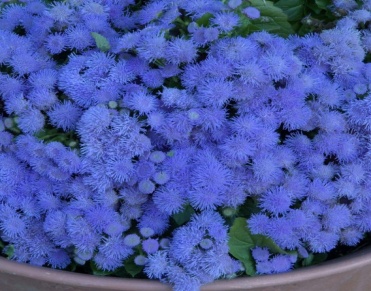 АгератумВысота – 30 см.Почва – не требовательнаСолнце/полутеньКустики  невелики, компактны. Соцветия-корзинки собраны в щитки, листья сердцевидные, зубчатые, шершавыеГолубаябелая, розовая, фиолетовая, бордовая2.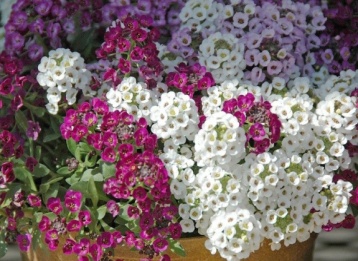  Алиссум
Высота: до 30 см
Почва: легкая, умеренно увлажненная солнце/полутень, но в тени цветение будет рыхловатоеМелкие цветочки разных расцветок ароматно пахнут практически все лето.белые, фиолетовые, кремовые,розовые. 
3.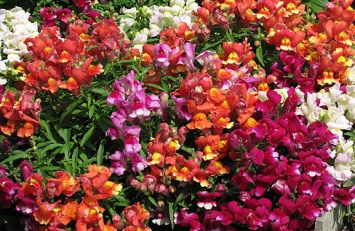 Антирринум (Львиный зев) Высота: до 50 см
Почва: нетребовательное, на хорошо удобренных почвах бывает пышнее.  требует открытых солнечных местКусты в основном прямостоячие, ветвистые. Цветки крупные, собраны в кисти.снежно-белой до темно-бордовой, желтая разных оттенков и двухцветная.
4.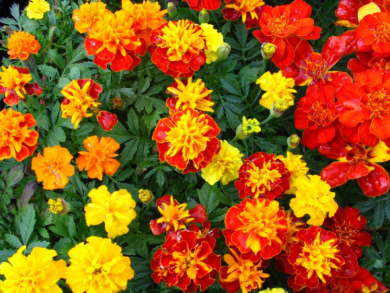  БархатцыВысота: до 100 см
Почва: нетребовательны предпочитают открытые солнечные места, но могут расти в полутенСоцветия диаметром от 2 до 12 смНизкорослые сорта великолепны в бордюрах, массивах, ковровых цветниках. Низкорослые и средние по высоте – прекрасное украшение балконов и окон.бронзового, желтого, золотистого, коричневого или темно-коричневого, оранжевого,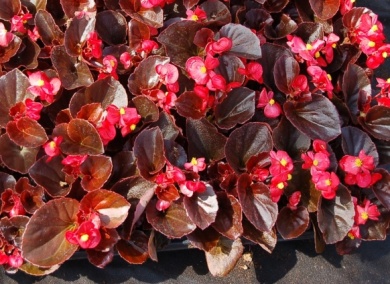 Бегония изящная
Высота: до 20 см
Почва: рыхлая, плодородная, хорошо дренированная предпочитает солнечное местоположение, но переносит и затенение. Цветение обильное и продолжительное. Теплолюбивое растение. Почти не поражается болезнями и вредителями. Необходимы своевременный полив и систематическое удаление увядших цветков и листьев. 
и.ярко-зелеными или бордовыми листьями и блестящими разовыми, темно-розовыми и белыми цветкам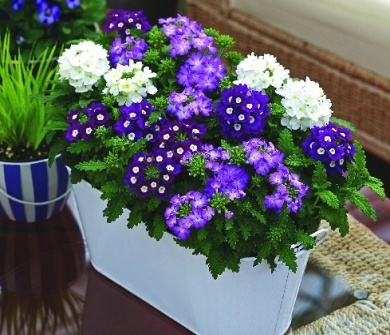 Вербена
Высота: до 50 см
Почва: рыхлая и плодородная, без избытка органических удобрений и азота. обильнее всего цветет на солнечных местахРастение с приподнимающимися или прямостоящими, четырехгранными, сильноразветвленными побегами. Цветки правильные, сидячие, собраны в щитковидные соцветия, имеют приятный запахбелая, желтая, красная, розовая, фиолетовая, лиловая, синяя, однотонная или с центральным белым или кремовым глазком. 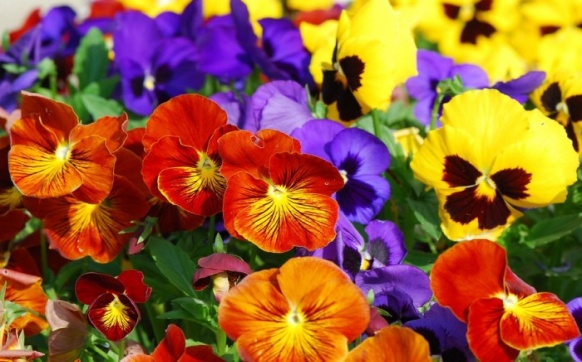 Виола (Анютины глазки)  2-хлеткаВысота: до 25 см
Почва: плодородные и влажные суглинки 
Освещение: солнце/полутеньОсобая ценность анютиных глазок заключается в раннем и обильном цветении,  зимостойкие, неприхотливые, хорошо переносят пересадку в любой фазе развития. Для хорошего развития рекомендуется регулярный полив цветов, а также подкормки.
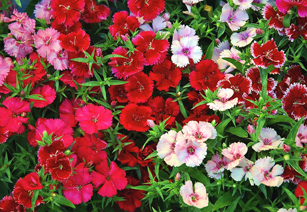  Гвоздика китайская   
Высота: до 40 см
Почва: предпочитает легкие суглинистые или песчаные почвы, хорошо заправленные органическими удобрениями
Освещение: солнцеКусты раскидистые или компактные в зависимости от сорта. Побеги гладкие зеленые, листья линейные, цветки одиночные или по два на верхушке стебляяркой окраски (от белой до темно-бордовой), простые или махровые с зубчатыми или бахромчатыми лепестками. 
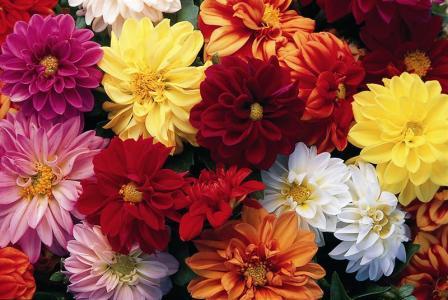 Георгина однолетняя . Высота: до 50 см
Почва: предпочитает плодородные, рыхлые, влажные, но без застоя воды почвы
Освещение:солнце
Георгина  любит обильный полив и подкормки. Высокорослым сортам требуется опора. В жаркое сухое лето необходимо обильно поливать. Удаление отцветших головок способствует более продолжительному цветению.
Цветки собраны в крупные соцветия-корзинки размером до 15 см самых разнообразных расцветок.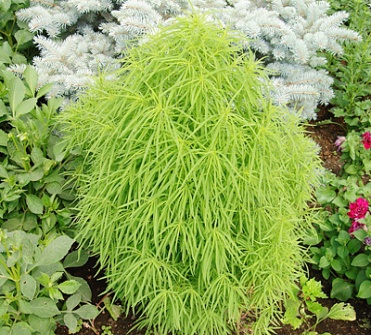  КохияВысота: до 120 см
Почва: предпочитает рыхлые, богатые перегноем, некислые и не сырые почвы
Освещение: солнце, в тени становится рыхлымРастение быстрорастущее, переносит легкие заморозки. цвет. Применяют для одиночных и групповых посадок, а также в смешанных цветниках, для живых изгородей, лент, бордюров. Она легко стрижется и хорошо сохраняет приданную ей форму.Осенью листья окрашиваются в карминово-красныйцвет.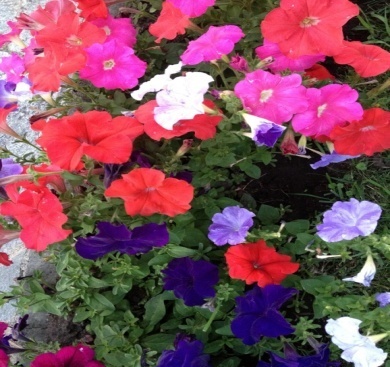  Петуния
Высота: до 50 см
Почва: легкая питательная 
Освещение: солнцеСильноветвистое, прямостоячее или стелющееся растение. Цветки воронковидные, Все многообразие сортов петунии гибридной делится на две группы: мелкоцветковые и крупноцветковые. Петуния хорошо переносит пересадку даже во время цветения.  простые или махровые.белая, розовая, лиловая, красная, фиолетовая, пестрая, реже желтая. 
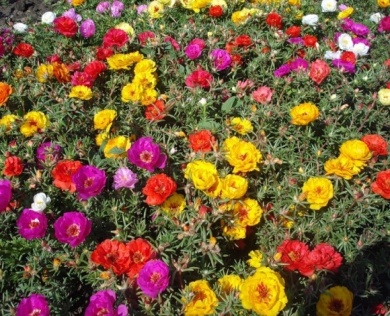  ПортулакВысота: до 15 см
Почва: рыхлая питательная
Освещение: солнцеРастение с мясистыми, лежачими, расходящимися во все стороны стеблями. Цветки махровые, полумахровые или простые диаметром 3-5 см, окраска  белая, желтая, розовая, красная различных оттенков. 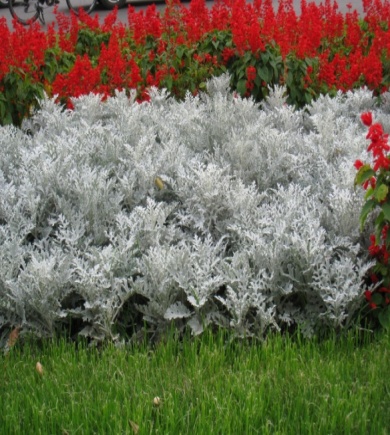  Цинерария (Крестовник приморский) 
Высота: до 40 см
Почва: плодородная, хорошо дренированная, нейтральная или слегка щелочная
Освещение: солнце
Растение выдерживает небольшие заморозки. 
Цинерария находит широкое применение в регулярных цветниках и ковровых клумбах.  Хороша и в низких бордюрах, по краю клумб, а также группами на газонах, в сборных цветниках.Листья пепельно-серые, снизу покрыты густым опушением, которое придает им серебристый оттенок.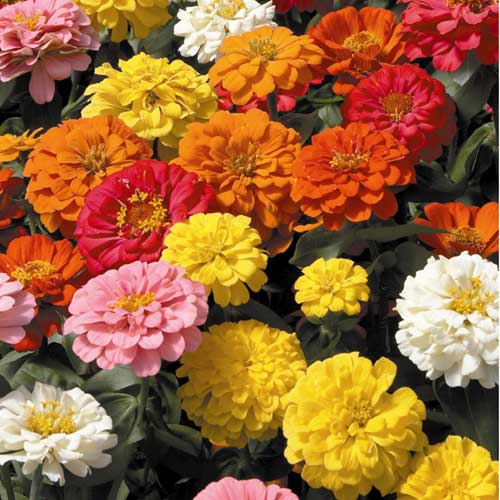  Цинния
Высота: до 100 см 
Почва: влажная, питательная
Освещение: солнцеЭто растение с темно-зелеными яйцевидно заостренными листьями. Соцветия – корзинки  от 5 до 12 см в диаметре, немахровые, полумахровые и махровые.Цветовая гамма разнообразна от белой, до фиолетовой и красной.